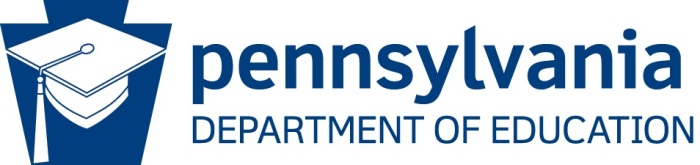 Steering Control and the Turning RadiusInvestigate turning radius of different vehiclesSupplies: Owner’s manuals, web pages, older vehicle, newer vehicle.Instructions: Take the students to the parking lot to evaluate two vehicles with different turning ratios, or report on their findings from web pages, etc.Part 1	Start the students with an older vehicleWith the wheels straight, count the number of turns until wheels lock to right.Repeat going to the leftTotal the number of turns from lock to lockRepeat above steps on newer vehicleWhat are the differences?Part 2	Use the owner’s manual and/or web pages of auto makers to compare the turning radii of various sized of vehicles.Compare sub-compact mid-size, and SUV or truckHow large is the turning radius?What causes the differences?Why is this important to know?Practice Steering Control While TurningSupplies: Simulated steering wheel for each student; yardstick.Instructions:Give each student a simulated steering wheel.Have the students place hands at 3-9.On command, have the students demonstrate proper hand positioning for.HAND-OVER-HANDPull the steering wheel down with one hand while your other hand crosses over to pull the wheel farther downLeft turn example:Begin the turn with a balanced hand positionStart pulling down to the left with your left handYour right hand pushes the wheel toward the left about ¼ turnRelease your left hand from the wheel and cross it over your right hand to grasp the wheel near the top.  Continue pulling down.PUSH-PULLThis method allows you to keep both hands on the wheel at all times.One hand grasps the steering wheel near the 4 or 8 o’clock position.That hand pushes the wheel up to near the 12 o’clock position.At the same time, the other hand slides up to the 11 or 1 o’clock position and pulls down.As the pulling hand comes down, the pushing hand returns to the original position to continue the procedure.Describe a speed and maneuver for the students to practice.